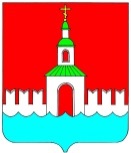 АДМИНИСТРАЦИЯЮРЬЕВЕЦКОГО МУНИЦИПАЛЬНОГО РАЙОНАИВАНОВСКОЙ  ОБЛАСТИ__________________________________________________ПОСТАНОВЛЕНИЕот  08.04.2016 г. № 122				        г. ЮрьевецО внесении изменений в постановление администрации Юрьевецкого муниципального района от 25.11.2015 г. № 358 «Об утверждении административного регламента предоставления муниципальной услуги «Подготовка и проведение торгов по продаже муниципального имущества, находящегося в собственности Юрьевецкого муниципального района»В соответствии со ст. 11.2  Федерального закона от 27.07.2010 N 210-ФЗ "Об организации предоставления государственных и муниципальных услуг", в целях повышения качества и доступности предоставляемых муниципальных услуг постановляет:1. Внести изменение в постановление администрации Юрьевецкого муниципального района от 25.11.2015 г. № 358 «Об утверждении административного регламента предоставления муниципальной услуги «Подготовка и проведение торгов по продаже муниципального имущества, находящегося в собственности Юрьевецкого муниципального района»:1.1. в пункте 5.3. административного регламента слово «администрации» исключить;1.2. пункт 5.4. административного регламента после слов «по почте» дополнить  словами: «через многофункциональный центр».1.3. пункт 5.6. изложить в следующей редакции: «5.6. В случае установления в ходе или по результатам рассмотрения жалобы признаков состава административного правонарушения или преступления должностное лицо, наделенное полномочиями по рассмотрению жалоб незамедлительно направляет имеющиеся материалы в органы прокуратуры».2. Контроль за исполнением настоящего постановления возложить на председателя Комитета по управлению муниципальным имуществом, земельным отношениям и сельскому хозяйству Пахотину М.Б.Глава Юрьевецкогомуниципального района                                                         Ю.И.Тимошенко